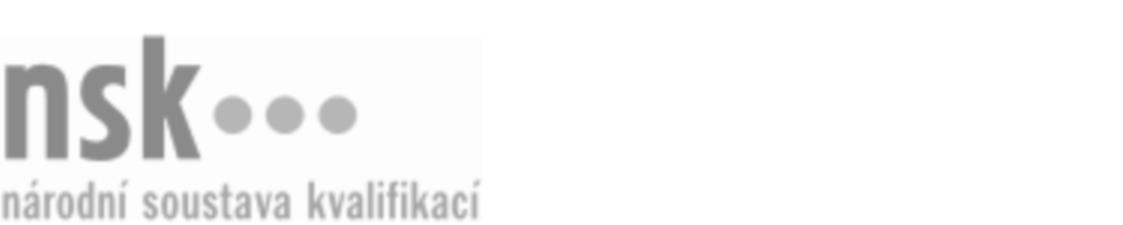 Další informaceDalší informaceDalší informaceDalší informaceDalší informaceDalší informaceKamnář montér / kamnářka montérka topidel s teplovodními systémy (kód: 36-160-H) Kamnář montér / kamnářka montérka topidel s teplovodními systémy (kód: 36-160-H) Kamnář montér / kamnářka montérka topidel s teplovodními systémy (kód: 36-160-H) Kamnář montér / kamnářka montérka topidel s teplovodními systémy (kód: 36-160-H) Kamnář montér / kamnářka montérka topidel s teplovodními systémy (kód: 36-160-H) Kamnář montér / kamnářka montérka topidel s teplovodními systémy (kód: 36-160-H) Autorizující orgán:Ministerstvo průmyslu a obchoduMinisterstvo průmyslu a obchoduMinisterstvo průmyslu a obchoduMinisterstvo průmyslu a obchoduMinisterstvo průmyslu a obchoduMinisterstvo průmyslu a obchoduMinisterstvo průmyslu a obchoduMinisterstvo průmyslu a obchoduMinisterstvo průmyslu a obchoduMinisterstvo průmyslu a obchoduSkupina oborů:Stavebnictví, geodézie a kartografie (kód: 36)Stavebnictví, geodézie a kartografie (kód: 36)Stavebnictví, geodézie a kartografie (kód: 36)Stavebnictví, geodézie a kartografie (kód: 36)Stavebnictví, geodézie a kartografie (kód: 36)Povolání:KamnářKamnářKamnářKamnářKamnářKamnářKamnářKamnářKamnářKamnářKvalifikační úroveň NSK - EQF:33333Platnost standarduPlatnost standarduPlatnost standarduPlatnost standarduPlatnost standarduPlatnost standarduStandard je platný od: 21.10.2022Standard je platný od: 21.10.2022Standard je platný od: 21.10.2022Standard je platný od: 21.10.2022Standard je platný od: 21.10.2022Standard je platný od: 21.10.2022Kamnář montér / kamnářka montérka topidel s teplovodními systémy,  29.03.2024 10:02:59Kamnář montér / kamnářka montérka topidel s teplovodními systémy,  29.03.2024 10:02:59Kamnář montér / kamnářka montérka topidel s teplovodními systémy,  29.03.2024 10:02:59Kamnář montér / kamnářka montérka topidel s teplovodními systémy,  29.03.2024 10:02:59Strana 1 z 2Další informaceDalší informaceDalší informaceDalší informaceDalší informaceDalší informaceDalší informaceDalší informaceDalší informaceDalší informaceDalší informaceDalší informaceKamnář montér / kamnářka montérka topidel s teplovodními systémy,  29.03.2024 10:02:59Kamnář montér / kamnářka montérka topidel s teplovodními systémy,  29.03.2024 10:02:59Kamnář montér / kamnářka montérka topidel s teplovodními systémy,  29.03.2024 10:02:59Kamnář montér / kamnářka montérka topidel s teplovodními systémy,  29.03.2024 10:02:59Strana 2 z 2